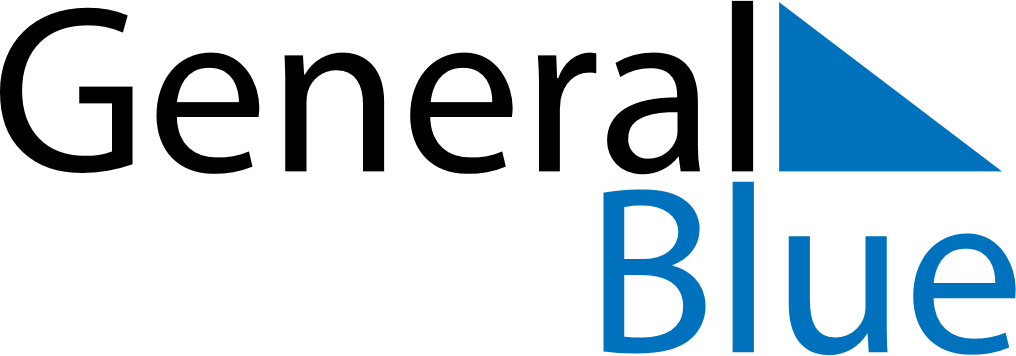 June 2024June 2024June 2024June 2024June 2024June 2024June 2024Nong Ruea, Khon Kaen, ThailandNong Ruea, Khon Kaen, ThailandNong Ruea, Khon Kaen, ThailandNong Ruea, Khon Kaen, ThailandNong Ruea, Khon Kaen, ThailandNong Ruea, Khon Kaen, ThailandNong Ruea, Khon Kaen, ThailandSundayMondayMondayTuesdayWednesdayThursdayFridaySaturday1Sunrise: 5:36 AMSunset: 6:39 PMDaylight: 13 hours and 2 minutes.23345678Sunrise: 5:36 AMSunset: 6:39 PMDaylight: 13 hours and 3 minutes.Sunrise: 5:36 AMSunset: 6:40 PMDaylight: 13 hours and 3 minutes.Sunrise: 5:36 AMSunset: 6:40 PMDaylight: 13 hours and 3 minutes.Sunrise: 5:36 AMSunset: 6:40 PMDaylight: 13 hours and 3 minutes.Sunrise: 5:36 AMSunset: 6:40 PMDaylight: 13 hours and 4 minutes.Sunrise: 5:36 AMSunset: 6:41 PMDaylight: 13 hours and 4 minutes.Sunrise: 5:36 AMSunset: 6:41 PMDaylight: 13 hours and 4 minutes.Sunrise: 5:36 AMSunset: 6:41 PMDaylight: 13 hours and 5 minutes.910101112131415Sunrise: 5:36 AMSunset: 6:42 PMDaylight: 13 hours and 5 minutes.Sunrise: 5:37 AMSunset: 6:42 PMDaylight: 13 hours and 5 minutes.Sunrise: 5:37 AMSunset: 6:42 PMDaylight: 13 hours and 5 minutes.Sunrise: 5:37 AMSunset: 6:42 PMDaylight: 13 hours and 5 minutes.Sunrise: 5:37 AMSunset: 6:43 PMDaylight: 13 hours and 5 minutes.Sunrise: 5:37 AMSunset: 6:43 PMDaylight: 13 hours and 6 minutes.Sunrise: 5:37 AMSunset: 6:43 PMDaylight: 13 hours and 6 minutes.Sunrise: 5:37 AMSunset: 6:43 PMDaylight: 13 hours and 6 minutes.1617171819202122Sunrise: 5:37 AMSunset: 6:44 PMDaylight: 13 hours and 6 minutes.Sunrise: 5:37 AMSunset: 6:44 PMDaylight: 13 hours and 6 minutes.Sunrise: 5:37 AMSunset: 6:44 PMDaylight: 13 hours and 6 minutes.Sunrise: 5:38 AMSunset: 6:44 PMDaylight: 13 hours and 6 minutes.Sunrise: 5:38 AMSunset: 6:44 PMDaylight: 13 hours and 6 minutes.Sunrise: 5:38 AMSunset: 6:45 PMDaylight: 13 hours and 6 minutes.Sunrise: 5:38 AMSunset: 6:45 PMDaylight: 13 hours and 6 minutes.Sunrise: 5:38 AMSunset: 6:45 PMDaylight: 13 hours and 6 minutes.2324242526272829Sunrise: 5:39 AMSunset: 6:45 PMDaylight: 13 hours and 6 minutes.Sunrise: 5:39 AMSunset: 6:46 PMDaylight: 13 hours and 6 minutes.Sunrise: 5:39 AMSunset: 6:46 PMDaylight: 13 hours and 6 minutes.Sunrise: 5:39 AMSunset: 6:46 PMDaylight: 13 hours and 6 minutes.Sunrise: 5:39 AMSunset: 6:46 PMDaylight: 13 hours and 6 minutes.Sunrise: 5:40 AMSunset: 6:46 PMDaylight: 13 hours and 6 minutes.Sunrise: 5:40 AMSunset: 6:46 PMDaylight: 13 hours and 6 minutes.Sunrise: 5:40 AMSunset: 6:46 PMDaylight: 13 hours and 5 minutes.30Sunrise: 5:41 AMSunset: 6:46 PMDaylight: 13 hours and 5 minutes.